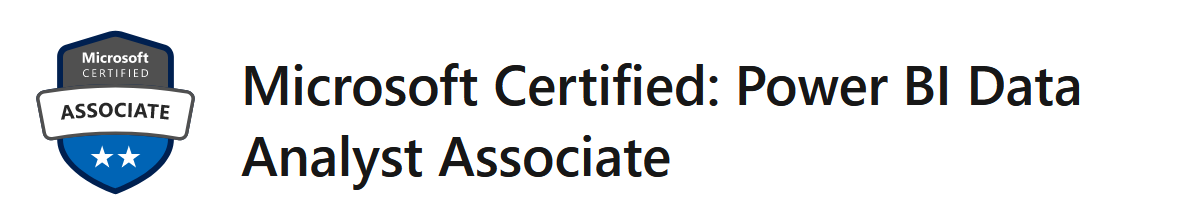 Why to prepare with us?-official Microsoft curriculum-theory mixed with practice-officially recommended question by MeasureUp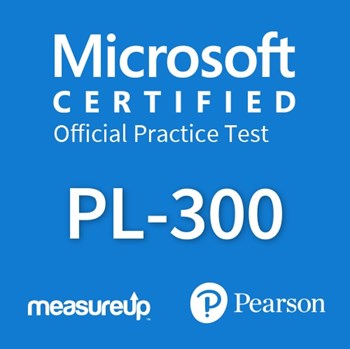 Course outlineModule 1: Get Started with Microsoft Data AnalyticsThis module explores the different roles in the data space, outlines the important roles and responsibilities of a Data Analysts, and then explores the landscape of the Power BI portfolio.LessonsData Analytics and MicrosoftGetting Started with Power BIAfter completing this module, students will be able to:Explore the different roles in dataIdentify the tasks that are performed by a data analystDescribe the Power BI landscape of products and servicesUse the Power BI serviceModule 2: Getting Data in Power BIThis module explores identifying and retrieving data from various data sources. You will also learn the options for connectivity and data storage and understand the difference and performance implications of connecting directly to data vs. importing it.LessonsData Analytics and MicrosoftOptimize PerformanceResolve Data ErrorsAfter completing this module, students will be able to:Identify and retrieve data from different data sourcesUnderstand the connection methods and their performance implicationsUse Microsoft DataverseConnect to a data flowModule 3: Cleaning, Transforming, and Loading Data in Power BIThis module teaches you the process of profiling and understanding the condition of the data. They will learn how to identify anomalies, look at the size and shape of their data, and perform the proper data cleaning and transforming steps to prepare the data for loading into the model.LessonsShaping the DataProfiling the DataEnhance the data structureAfter completing this module, students will be able to:Apply data shape transformationsEnhance the structure of the dataProfile and examine the dataModule 4: Design a Data Model in Power BIThis module teaches the fundamental concepts of designing and developing a data model for proper performance and scalability. This module will also help you understand and tackle many of the common data modeling issues, including relationships, security, and performance.LessonsIntroduction to data modelingWorking with tablesDimensions and HierarchiesAfter completing this module, students will be able to:Understand the basics of data modelingDefine relationships and their cardinalityImplement Dimensions and HierarchiesModule 5: Create Model Calculations using DAX in Power BIThis module introduces you to the world of DAX and its true power for enhancing a model. You will learn about aggregations and the concepts of Measures, calculated columns and tables, and Time Intelligence functions to solve calculation and data analysis problems.LessonsIntroduction to DAXReal-time dashboardsAdvanced DAXAfter completing this module, students will be able to:Understand DAXUse DAX for simple formulas and expressionsCreate calculated tables and measuresBuild simple measuresWork with Time Intelligence and Key Performance IndicatorsModule 6: Optimize Model Performance in Power BIIn this module you are introduced to steps, processes, concepts, and data modeling best practices necessary to optimize a data model for enterprise-level performance.LessonsOptimize the data model for performanceOptimize DirectQuery ModelsAfter completing this module, students will be able to:Understand the importance of variablesEnhance the data modelOptimize the storage modelModule 7: Create Reports in Power BIThis module introduces you to the fundamental concepts and principles of designing and building a report, including selecting the correct visuals, designing a page layout, and applying basic but critical functionality. The important topic of designing for accessibility is also covered.LessonsDesign a reportEnhance the reportAfter completing this module, students will be able to:Design a report page layoutSelect and add effective visualizationsAdd basic report functionalityAdd report navigation and interactionsModule 8: Create Dashboards in Power BIIn this module you will learn how to tell a compelling story through the use of dashboards and the different navigation tools available to provide navigation. You will be introduced to features and functionality and how to enhance dashboards for usability and insights.LessonsCreate a DashboardReal-time DashboardsEnhance a DashboardAfter completing this module, students will be able to:Create a DashboardUnderstand real-time DashboardsEnhance Dashboard usabilityModule 9: Identify Patterns and Trends in Power BIThis module helps you apply additional features to enhance the report for analytical insights in the data, equipping you with the steps to use the report for actual data analysis. You will also perform advanced analytics using AI visuals on the report for even deeper and meaningful data insights.LessonsAdvanced AnalyticsData Insights through AI visualsAfter completing this module, students will be able to:Use the Analyze featureIdentify outliers in dataUse the AI visualsUse the Advanced Analytics custom visualModule 10: Create and Manage Workspaces in Power BIThis module will introduce you to Workspaces, including how to create and manage them. You will also learn how to share content, including reports and dashboards, and then learn how to distribute an App.LessonsCreating WorkspacesSharing and Managing AssetsAfter completing this module, students will be able to:Create and manage a workspaceUnderstand workspace collaborationMonitor workspace usage and performanceDistribute an AppModule 11: Manage Files and Datasets in Power BIThis module will introduce you to parameters and datasets. You will also learn how to manage datasets and parameters, build dynamic reports with parameters, and set dataset refresh options.LessonsParametersDatasetsAfter completing this module, students will be able to:Manage datasets and parametersBuild dynamic reports with parametersSchedule dataset refreshTroubleshoot gateway service connectivityModule 12: Row-level Security in Power BIThis module will introduce you to row-level security, both static and dynamic methods, and how to implement.LessonsSecurity in Power BIAfter completing this module, students will be able to:Implement row-level security using both the Static and Dynamic methodsContact:To get more information contact us:️ +99450 750 68 83 zenofanalytics@gmail.com